CALIFORNIA STATE UNIVERSITY, LONG BEACH POLICY STATEMENTNUMBER: 79-04FILE:	OptionsSUBJECT:	Option In Applied MathematicsThe following policy statement, recommended by the Academic Senate at its meeting of November 2, 1978, approved by the President on November 17, 1978, is as follows:OPTION IN APPLIED MATHEMATICSSuboption I:	Area of application in science and engineering. Lower Division:	English 101 or English 317; Mathematics 122,123, 171, 224, 270, 272; Physics 151, 152; Physics 153 orE.E. 210 or C.E. 205.Upper Division:	Mathematics 323, 324, 346, 364A, 364B, 375, 444, 460A (or 361A) , 460B (or 361B), 470, 485, 461 or 382A or380A, 421 or 476A or 442.	A minimum of 11 units from one of the following three groups:a.	Physics 310, 311, 340A, 340B, 410, 450b.	E.E. 310, 320, 370, 401, 462, 471, 482c.	C.E. 335, 359, 437, 438, 458, 494, M.E. 371,373, 437Suboption II:	Area of application in management.Lower Division:	English 101 or English 317; Mathematics 122,123, 171, 224, 270, 272; Economics 200, 201, or Economics 300.Upper Division: (or 361A), 460BEconomics 333.Mathematics 324, 346, 380A, 382A, 444, 460A(or 361B), 485; Quantitative Systems 460;A minimum of 12 units from the following courses:	Math 364A, 380B, 382B, 463; Quantitative Systems 463.A minimum of 15 units of which 9 units must be in Management from the following courses:	Management 300, 402, 406, 407,422, 426; Quantitative Systems 442, 445, 466; Economics 486. Effective:	ImmediatelyDEG:bjp 1-15-79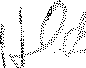 